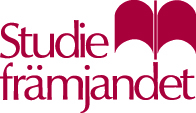 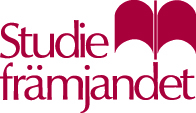 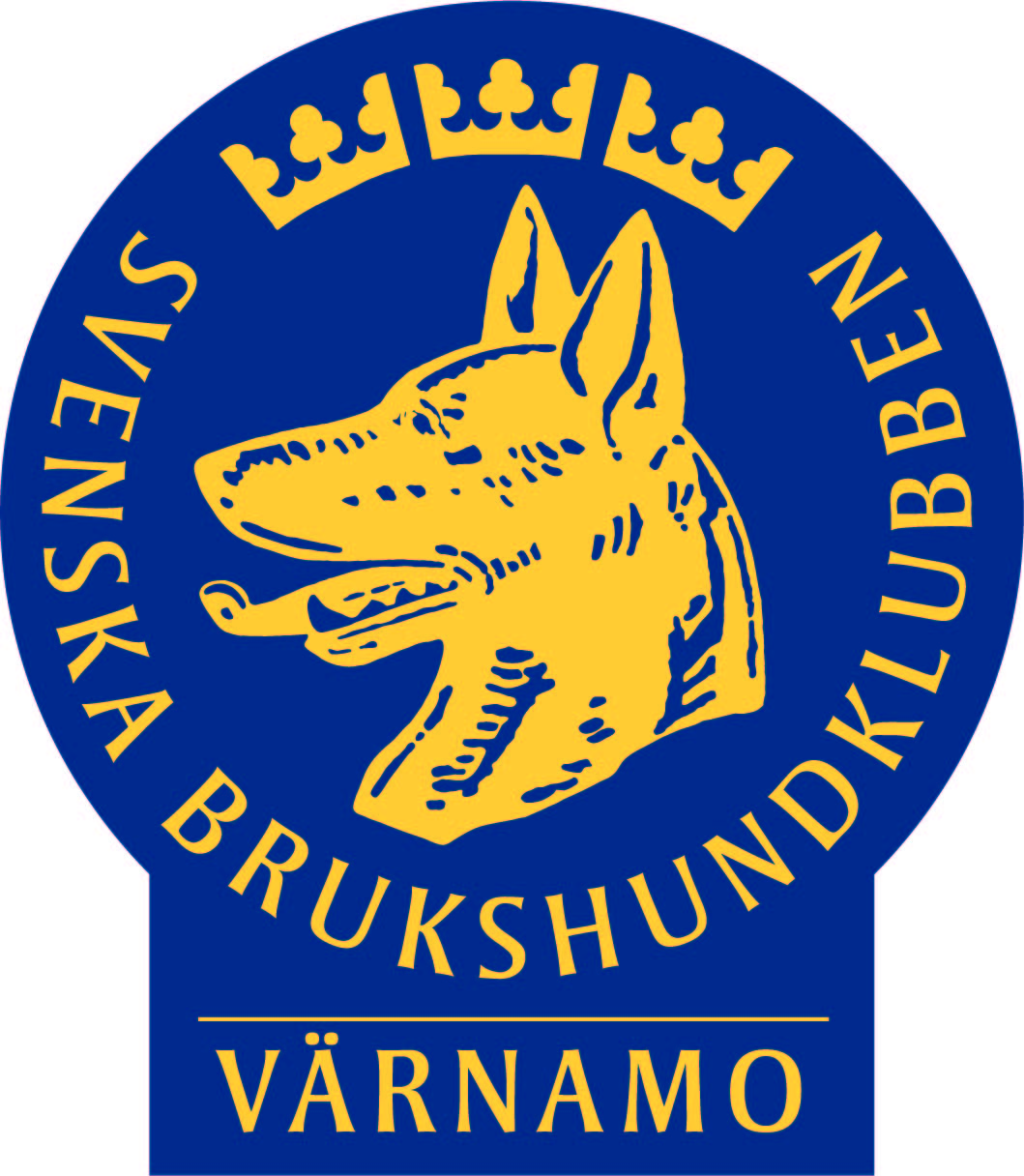 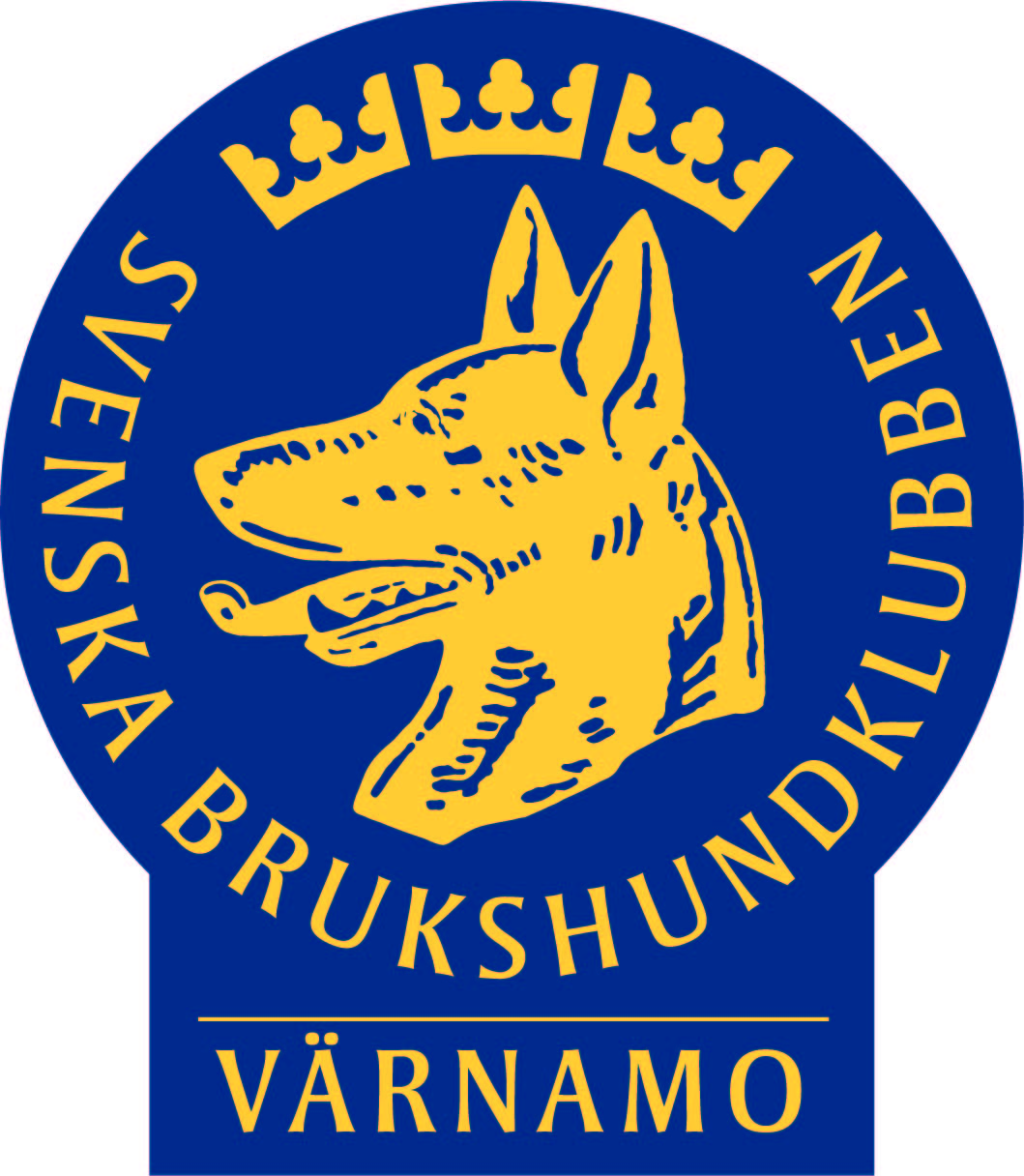 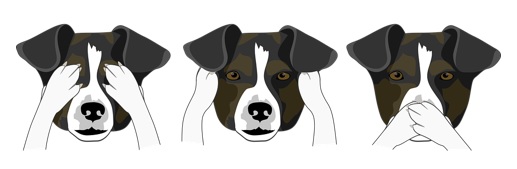 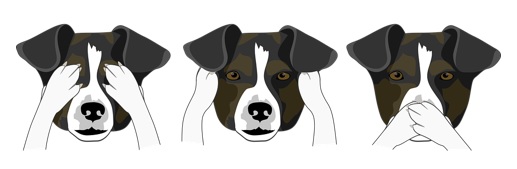 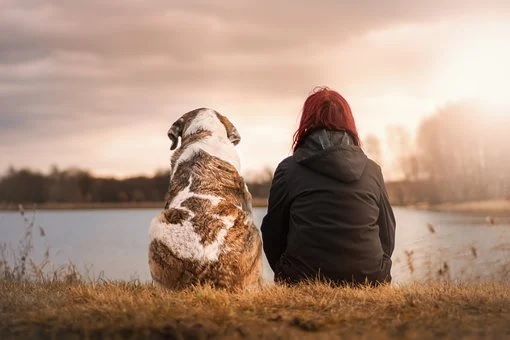 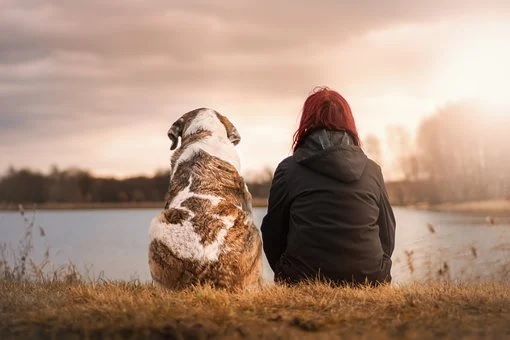 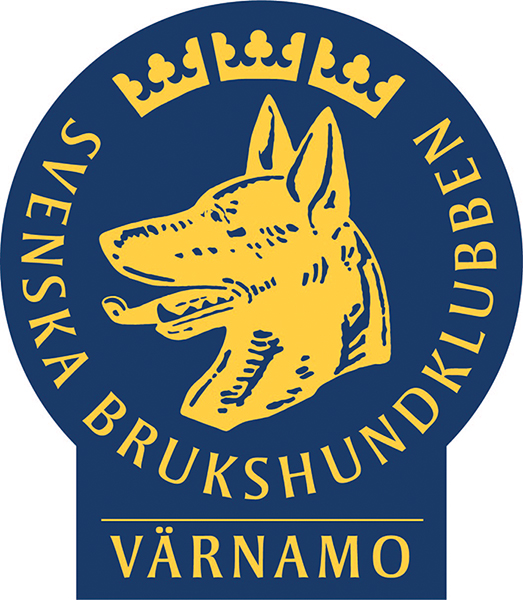 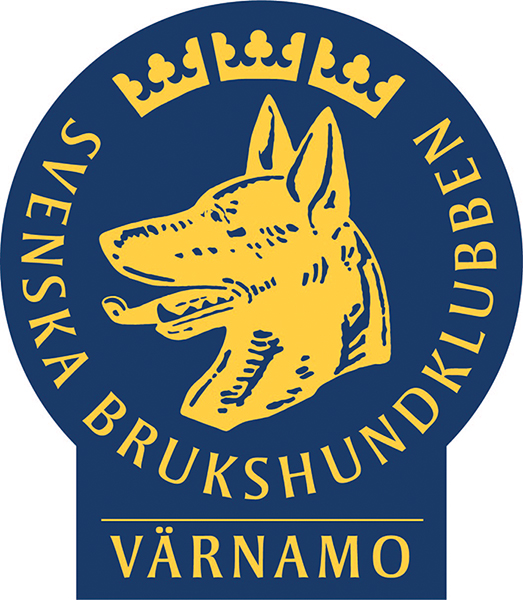 Värnamo Brukshundklubb tackar för att du vill hålla kurs

På första kurstillfälletFörsta gången med kursen kontrollera vaccination (valpsjuka), medlemskap, 
(skulle ej medlemskapet vara löst så be de som ej löst medlemskap att göra detta till nästa gång och visa upp).Vid kursstart skall broschyr Välkommen till Värnamo Brukshundklubb delas ut. (Broschyr finns under reklammaterial på hemsidan,  trycker på 160gr papper på kontoret i det antal man behöver.).Informera om att var tredje kurs inom en 2 årsperiod får man till halva priset 
i det allmänna utbudet (ej specialkurser med inhyrd kursledare).
Man betalar fullt pris till Studiefrämjandet och begär tillbaka pengarna av Värnamo Brukshundklubb som betalar tillbaka via Swish eller banköverföring. Berätta om hur det funkar med fika och var toaletter finns.
Även information om inneskor i hallen och hur man gör om hunden skulle misslyckas inne i hallenPå sista kurstillfället   Vid kursavslutning skall elever få diplom och en rosett till hunden, kursledare bjuder på fika med tårta när man avslutar kursen.
( kvitto lämnas till Kassör eller annan som har hand om Swich som betalar ut ditt utlägg)Diplom att fylla i finns https://www.varnamobrukshundklubb.com/klubbparm/diplom-kurser/
Saknas något diplom skicka en kopia så att diplomet kan läggas upp i klubbpärmen till nästa kurs och diplom trycks på 160gr papper finns på kontoret. Rosetter finns i källaren.
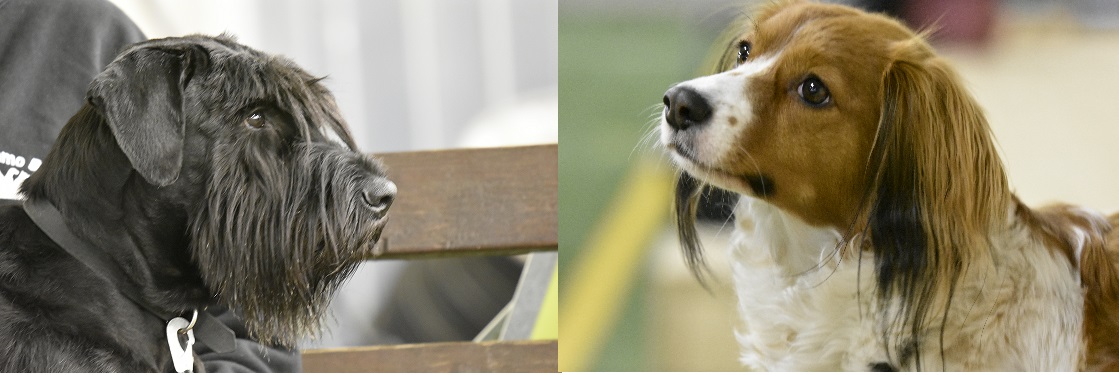 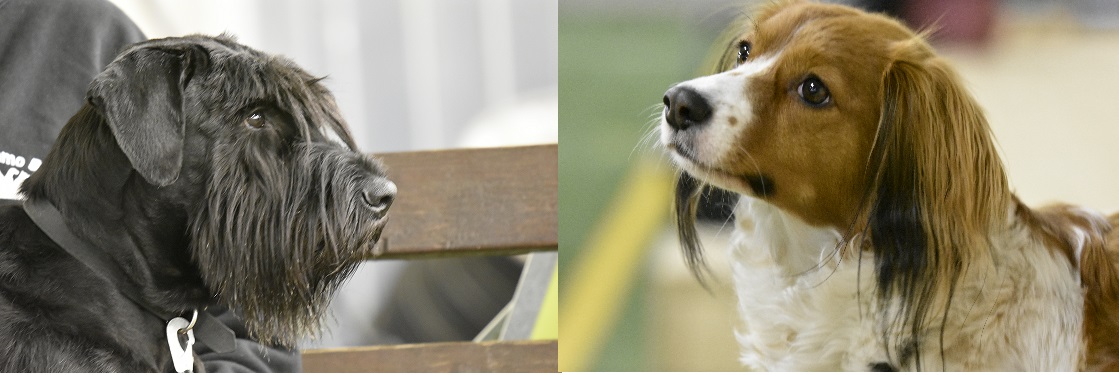 Ersättningar för instruktörer
Instruktörer som har mer än 2mil att åka/kurskväll utbetalas överstigande mil per/kurskväll. Milersättning enligt statlig skattefri norm.
ex 5 mil tur o retur utbetalas 3 mil per kurskväll d.v.s. 3×25,00=75,00/kurskväll.
Ersättningsblankett som fylls i efter avslutad kurs finns på
Hemsidan under fakta om Värnamo Brukshundklubb.
Vid beslutad aktivitet på annan ort utbetalas milersättning enligt statlig skattefri norm. Samåkning i största möjliga mån.
Vid beslutad utbildning står klubben för kostnader. Vid andra anspråk på reseersättningar skall dessa vara beslutade i förväg.
För vidareutbildning av sig själv sätts det av 10% av kursavgifterna max 750,00 kr/kurs
Priset på en kurs sätts efter 90 kr per studietimme avrundat till närmast hela 
100tal. ex en kurs på 18 timmar 18*90=1620, d.v.s kostnad för kursen 1700,00
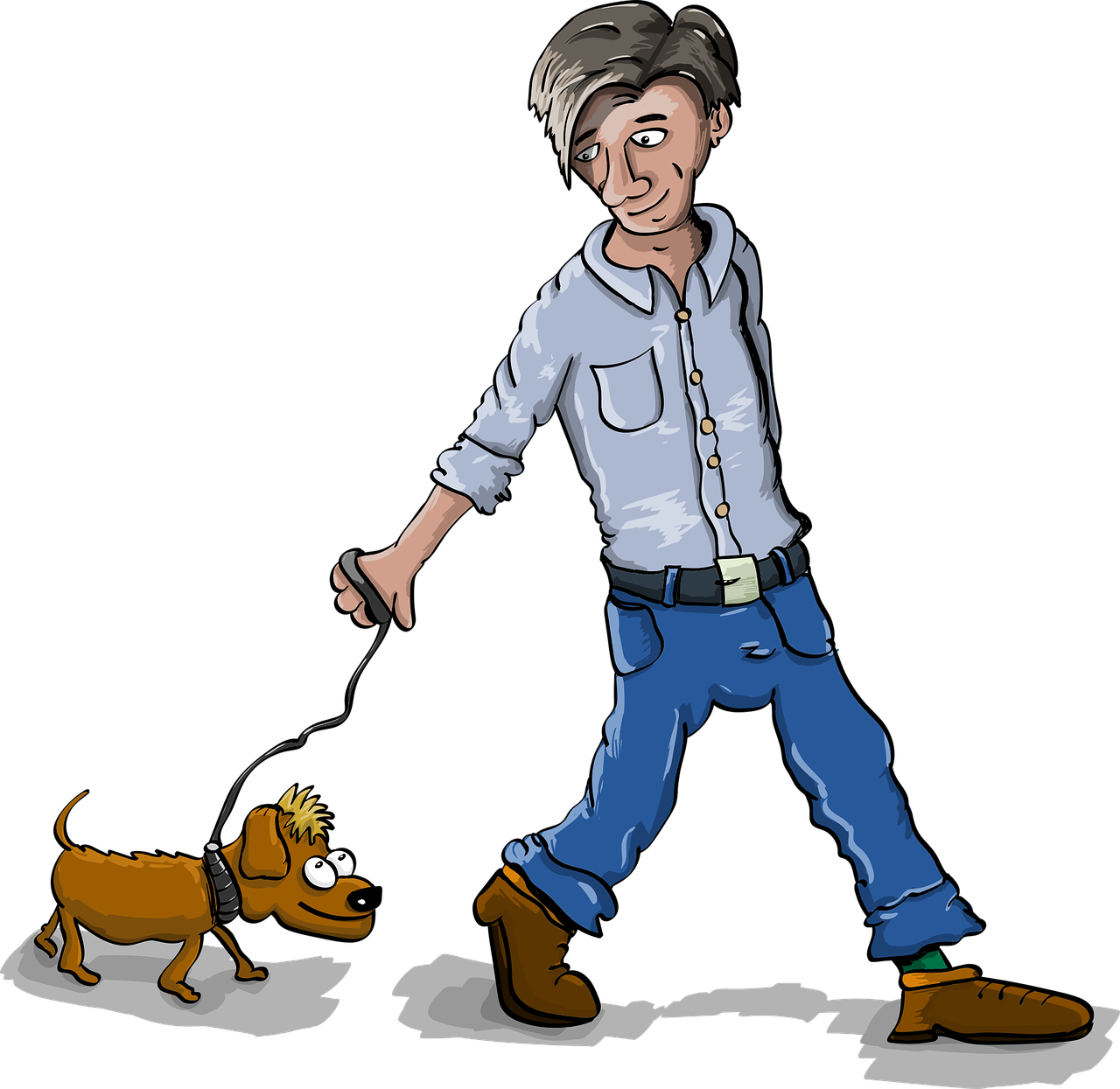 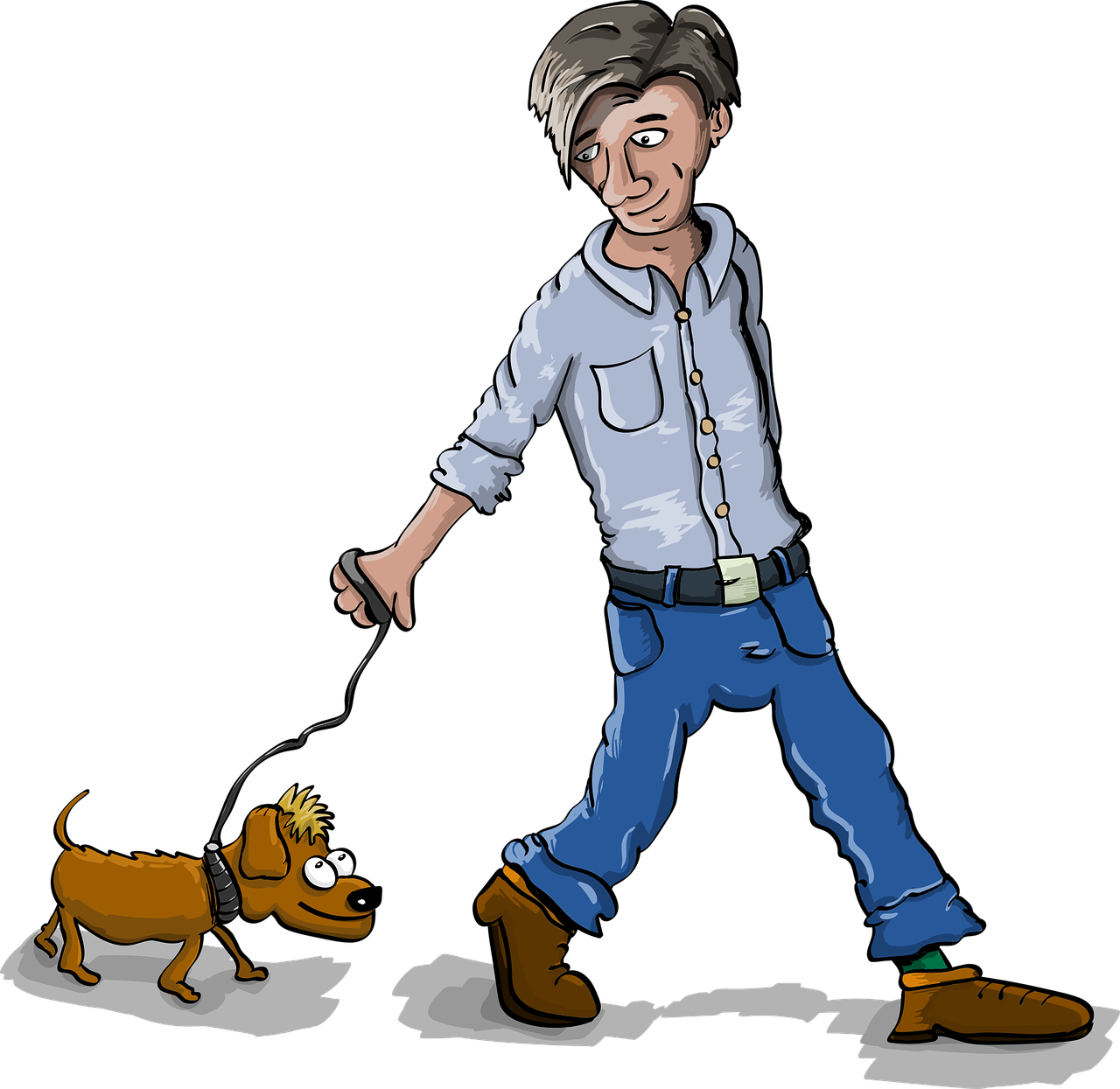 